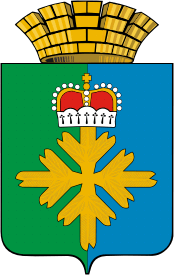 РАСПОРЯЖЕНИЕАДМИНИСТРАЦИИ  ГОРОДСКОГО ОКРУГА ПЕЛЫМот 10.02.2017 № 30п. ПелымО проведение аукциона на право заключения договора аренды на земельный участок с кадастровым номером 66:70:0101003:355В соответствии со статьей  39.6  Земельного кодекса Российской Федерации,  Федеральным законом от 26.07.2006 № 135- ФЗ «О защите конкуренции», приказом Федеральной антимонопольной службы от 10.02.2010 № 67 «О порядке проведения конкурсов или аукционов на право заключения договоров аренды, договоров безвозмездного пользования, договоров доверительного управления имуществом, иных договоров, предусматривающих переход прав владения и (или) пользования о отношении государственного или муниципального имущества, и перечне видов имущества, в отношении которого заключение указанных договоров может осуществляться путем проведения торгов в форме конкурса»,  административным регламентом предоставления муниципальной услуги «Предоставление земельных участков, государственная собственность на которые не разграничена и земельных участков находящихся в муниципальной собственности под строительство по результатам торгов на территории городского округа Пелым» утвержденным постановлением администрации городского округа Пелым от 26.07.2016 № 299, пунктом 22 Положения «О порядке предоставления, использования земельных участков на территории городского округа Пелым» утвержденное решением Думы городского округа Пелым от 19.11.2015 № 62/34, руководствуясь статьей 31 Устава городского округа Пелым:Провести открытый аукцион на заключение договора аренды на земельный участок с кадастровым номером  – 66:70:0101003:355,  общей площадью 36  кв.м, расположенный по адресу: Свердловская обл., г. Ивдель, п. Пелым, ул. Нижняя Набережная, 12 «г», бокс № 3.Определить срок действия договора аренды – 3 года.Установить начальную (минимальную) цену договора  - 51,28 рублей в месяц без учета НДС, согласно расчета арендной платы на земельный участок расположенный по адресу: Свердловская обл., г. Ивдель, п. Пелым, ул. Нижняя Набережная, 12 «г», бокс № 3(прилагается).Отделу по управлению  имуществом, строительству, жилищно-коммунальному хозяйству, землеустройству  администрации городского округа Пелым (К.С. Султанова): установить время, место и порядок проведения аукциона, форму и сроки подачи заявок на участие в аукционе, порядок внесения и возврата задатков, а так же утвердить пакет документов необходимый для проведения аукциона;обеспечить публикацию извещения о проведение аукциона на  официальном сайте городского округа Пелым в сети Интернет: www.go.pelym-adm.info, в информационной  газете «Пелымский вестник»; подготовить проект договора аренды на земельный участок. Экономико-правовому отделу администрации городского округа Пелым (Фатуллаева Е.В.):обеспечить публикацию извещения о проведение аукциона на  официальном сайте Российской Федерации – http:www.torgi.gov.ru;обеспечить организацию и проведение аукциона на право заключения договора аренды  указанного в пункте 1 настоящего распоряжения.Контроль за исполнением настоящего распоряжения возложить на заместителя главы администрации городского округа Пелым Т.Н. Баландину.И.о. главы администрации городского округа Пелым                                                                          Т.Н. Баландина 